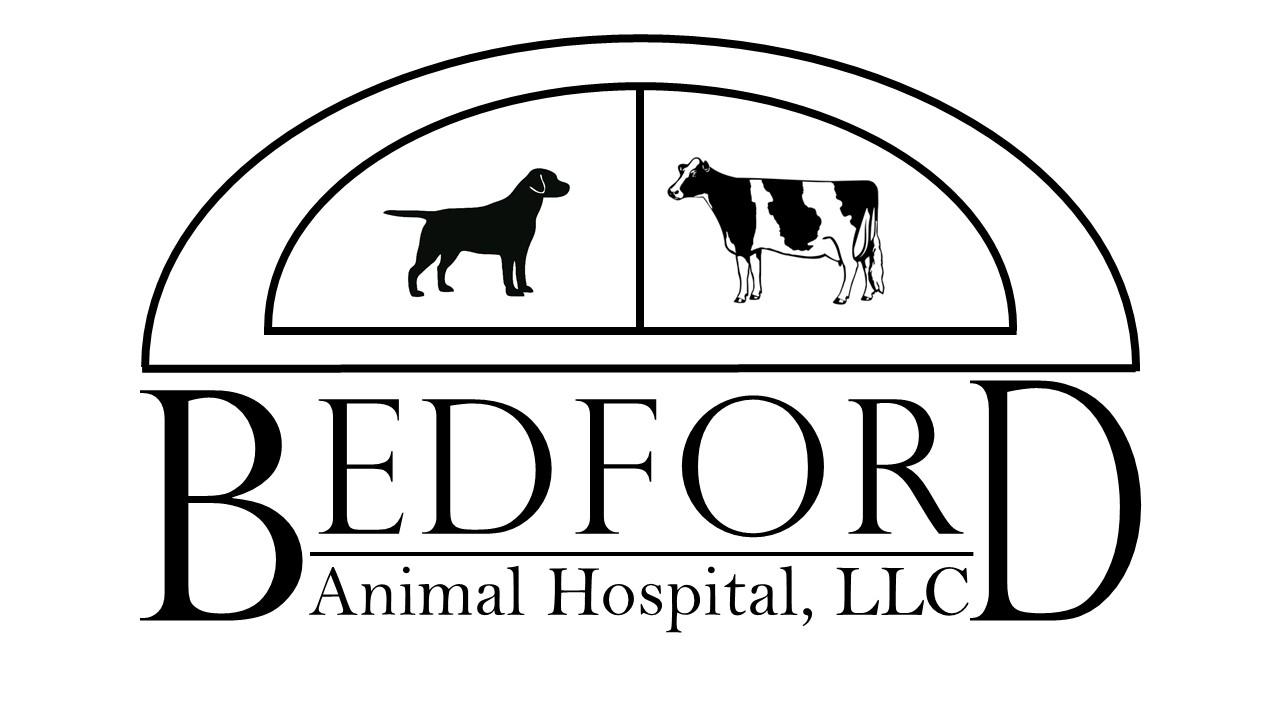 ___________________________________________________________________________In compliance with Code of Virginia 54.1-3806.1 Bedford Animal Hospital via this form specifies that veterinarian business hours are Monday - Friday 8:30 am to 6:00 pm. Closed Saturday and Sunday (and designated holidays). Boarding pick-up times on Saturday 8:00 am to 9:00 am and 6:00 to 6:30 pm and Sunday 8:30 am to 9:00 am and 6:00 to 6:30 pm.  Continuous medical care is not available at this facility outside these specified hours and days. Staff will remain with pets recovering from anesthesia or in critical care until the veterinarian determines them to be stable.  Owner Signature: _________________________________	Date: _________________